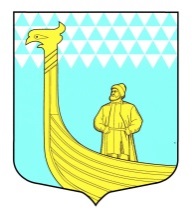 А Д М И Н И С Т Р А Ц И ЯМуниципального образованияВындиноостровское сельское поселениеВолховского муниципального района Ленинградской области П  О  С  Т  А  Н  О  В  Л  Е  Н  И  Е                                                        дер. Вындин ОстровВолховского района, Ленинградской области         от _21 июля_ 2016 года                                                                     №       101Об утверждении плана мероприятий по обеспечению общественного порядка и безопасности в период и в день проведения выборовВ соответствии с Федеральным  законом № 20-ФЗ от 22.02.2014г. «О выборах депутатов Государственной Думы Федерального Собрания Российской Федерации», № 131-ФЗ «Об общих принципах организации местного самоуправления в Российской Федерации», статьей 19 Федерального Закона от 12.06.2002 года № 67-ФЗ «Об основных гарантиях избирательных прав и права на участие в референдуме граждан Российской Федерации», Областным законом № 77-оз от 01.08.2006 г. «О выборах депутатов Законодательного собрания Ленинградской области»:                                    п о с т а н о в л я ю:1.Утвердить план мероприятий по обеспечению общественного порядка и  безопасности в период подготовки и в день проведения выборов депутатов Государственной Думы  Федерального собрания Российской Федерации седьмого созыва, депутатов Законодательного Собрания Ленинградской области шестого созыва 18 сентября 2016 года согласно приложению 1.2. В период проведения голосования назначить дежурных специалистов администрации:- Тимофеева М.А., глава администрации;- Гаврилина Л.В., главный бухгалтер;- Сысоева Н.Н.. ведущий специалист.3. Руководителям организаций, расположенных на территории МО «Вындиноостровское сельское поселение» принять дополнительные меры обеспечения безопасности на своих объектах, а также организовать в период выборов дежурство ответственных лиц, определить порядок взаимодействия с администрацией и органами внутренних дел.        Контроль за исполнением данного постановления оставляю за собой. Глава администрациимуниципального образования                                               Тимофеева М.А.